ПРОФИЛАКТИКА НЕИНФЕКЦИОННЫХ ЗАБОЛЕВАНИЙ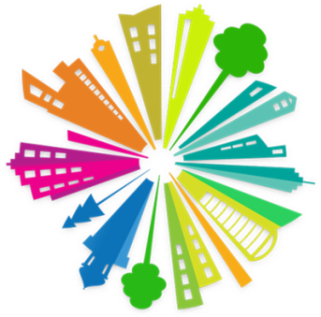 В РАМКАХ РЕАЛИЗАЦИИ ЦУР Создание здоровьесберегающей среды в городах и поселках актуально и востребовано. Неинфекционные заболевания (далее - НИЗ) в настоящее время являются главной причиной экономических потерь от смертности населения, возникающей нетрудоспособности и затрат на медицинские мероприятия. Риски распространения болезней среди населения достаточно высоки, поэтому особое внимание на данном этапе должно уделяться формированию у населения приверженности к здоровому образу жизни.На 01.01.2021г. в Кобринском районе насчитывается 84,5 тыс. человек. Из них в трудоспособном возрасте – 46,0 тыс. человек, в т.ч. 17,7 в возрасте моложе трудоспособного возраста и 20,8 тыс. – старше трудоспособного возраста. Средний возраст населения составляет 40,3 года. При этом средний возраст мужчин – 37,7 года; женщин – 42,5 года. 32,1% населения имеют среднее образование, 23,7% - высшее.В 1 квартале 2021 года выросла рождаемость до показателя 9,6 (аналогичный период 2020г. – 9,2). Однако рост общей смертности до показателя 20,0 на 1тыс. населения (2020г. – 13,2) говорит об отрицательном естественном приросте (естественная убыль) населения Кобринского района, в т.ч. среди трудоспособного населения – 5,5 на 1 тыс. населения. Естественный прирост составил – (минус) 10,4. Индикаторный показатель демографии в Кобринском районе «продолжительность жизни» остается на стабильном месте – 74,6 года. Среди причин общей смертности на первом месте – болезни системы кровообращения – 65,7%, в т.ч. – 56,1% ИБС. На втором месте – новообразования (9,6%). Третью позицию смертности занимают «Симптомы и неточно обозначенные состояния, в т.ч. Старость» - 8,4%.Информационно - просветительская работа медицинских работников Кобринского района  за анализируемый период позволила обойтись без перинатальной, младенческой, детской  и материнской смертности.Стратегической целью устойчивого развития Республики Беларусь и, в т.ч. кобринчан является достижение высоких стандартов качества жизни и социального благополучия посредством развития потенциала и равных возможностей для каждого жителя Кобринского района, обеспечения достойного труда и высоких доходов населения, сохранение природных систем для нынешних и будущих поколений.В Кобринском районе, как и в целом в Республике Беларусь, неинфекционная заболеваемость стала основной причиной высокой смертности населения и экономических потерь в связи с возникающей нетрудоспособностью и затратами на медицинское обслуживание. В связи с этим возрастает значимость профилактики как системы мер, направленных на устранение причин и условий, вызывающих болезни, создание здоровьесберегающей среды жизнедеятельности и формирование у населения мотивации к здоровому образу жизни.Начиная с 2018 года, на территории Кобринского района реализуется «План действий на 2018-2020 годы по профилактике неинфекционных заболеваний и формированию здорового образа жизни для достижения Целей устойчивого развития по Кобринскому району», в реализации которого принимают участие исполнительная власть, предприятия, ведомства, СМИ.Что удалось достигнуть за период действия Плана? В порядке обеспечения населения доброкачественной питьевой водой, в рамках реализации задач подпрограммы «Чистая вода» осуществлено строительство станций обезжелезивания в агрогородках Октябрь, Бельск, Повить, Лука, Новоселки. Ежегодно в полном объеме проводятся плановые промывки водопроводных сетей в соответствии с требованиями нормативных документов, осуществляется производственный лабораторный контроль качества и безопасности питьевой воды, подаваемой населению. Ежеквартально медицинскими учреждениями Кобринского района проводится углубленный анализ демографической ситуации, неинфекционной заболеваемости населения (по возрастам, полу, месту жительства, учебы и работы) в порядке реализации цели 3 Целей устойчивого развития («Обеспечение здорового образа жизни и содействие благополучию для всех в любом возрасте»).На основании контрольно-надзорных мероприятий специалистами Кобринского зонального ЦГиЭ проводится комплексная оценка  воздействия факторов среды обитания на состояние здоровья подрастающего поколения кобринщины. С этой целью, все учебные помещения в общеобразовательных учреждениях обеспечены конторками, регулируемыми по росту (дополнительно к учебной мебели). Проведены реконструкция бывшего здания Кобринского центра технического творчества учащихся, ремонты спортзалов, душевых и внутренних санузлов в ГУО «Кобринская специальная общеобразовательная школа-интернат», УО «Кобринский государственный политехнический колледж» и «Государственный профессиональный лицей сферы обслуживания».С целью улучшения условий труда работающих обеспечены оптимальные параметры микроклимата на рабочих местах в производственных помещениях СООО «ПП Полесье» путем приобретения и введения в эксплуатацию 3-х секционных приточно - вытяжных установок ENVISTAR FLEX 600-3V для отопления, обеспечения вентиляции и кондиционирования воздуха. На ОАО «Кобринский инструментальный завод «СИТОМО» произведена замена ТВЧ установки на термическом участке термо - гальванического цеха и замена нагревательных постов в кузнечнопрессовом цехе.	Созданы условия безбарьерной среды для инвалидов и физически ослабленных лиц в организациях торговли г. Кобрина (торговый объект ООО «Санта Ритейл» по ул. Калинина, магазин «Остров чистоты» ООО «Торговая компания «Ромакс» по ул. Ленина, 13), участковой больнице и аптеке аг. Дивин.На ОАО «Кобринский МСЗ» и филиале «Берестейский пекарь» «Кобринский хлебозавод» реализованы меры, направленных на выпуск «здоровых» низкокалорийных продуктов питания и продуктов без сахара.С целью формирования здорового образа жизни и активизации двигательной активности населения Кобринского района обеспечено строительство велодорожек в г. Кобрине по маршруту: ул. Суворова - Интернациональная - 700-летия Кобрина - Дзержинского - Советская - Ленина - 17 сентября - набережная р. Мухавец - пл. Замковая -  Первомайская - пл. Свободы – Суворова.По ул. Штабной в г. Кобрине в рамках социального проекта "Газпром - детям в Беларуси» оборудована спортивная площадка для занятий населения спортом и активными физическими нагрузками. Продолжено создание «Зон свабодных ад тытуню» на предприятиях, в организациях и учреждениях, парках, скверах, на остановках общественного транспорта и др. общественных местах Кобринского района (всего 75 зон).	При участии сельисполкомов, КУМПП ЖКХ «Кобринское ЖКХ, предприятий, учреждений и населения Кобринского района обеспечено поддержание в надлежащем состоянии среды обитания, в т.ч. с посадкой деревьев, кустарников, цветочных клумб.Сделано много. Наша главная цель – объединиться, сберечь, то, что имеем и сделать наш район лучше. Каждый должен сделать свой вклад: сберечь окружающую природу, экономить природные ресурсы, быть терпимее к ближнему, уважать интересы других. Лишь вместе мы сможем спасти нашу планету.В целях продолжения данной работы с 2021 года на территории Кобринского района продолжается реализация «Плана действий на 2021-2023 годы по профилактике заболеваний и формированию здорового образа жизни для достижения Целей устойчивого развития по Кобринскому району». Приглашаем к участию в реализации Целей устойчивого развития (ЦУР) на кобринщине ведомства, предприятия, население.Зав. отделением общественного здоровьяКобринского зонального ЦГиЭ                                                  В.М. Еремина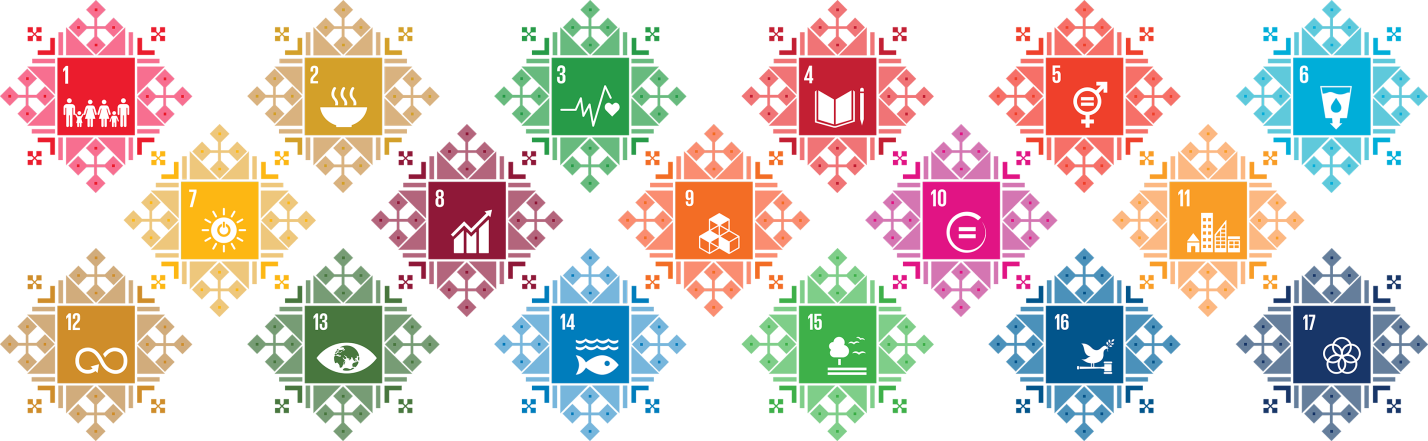 